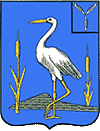 АДМИНИСТРАЦИЯБОЛЬШЕКАРАЙСКОГО МУНИЦИПАЛЬНОГО ОБРАЗОВАНИЯ РОМАНОВСКОГОМУНИЦИПАЛЬНОГО РАЙОНАСАРАТОВСКОЙ ОБЛАСТИРаспоряжение№ 26/1-р21.10. 2021годас.Большой КарайОб организации  мероприятий по обеспечениюпожарной   безопасности   в    осеннее -  зимнийпожароопасный     период     2021-2022     годов на               территории         Большекарайского муниципального образования             Во исполнение  распоряжения главы  Романовского муниципального района от  21.10.2021 г. № 314-р « Об организации мероприятий по обеспечению пожарной   безопасности   в    осеннее -  зимний пожароопасный     период 2020-2021 годов на территории Романовского муниципального района»,    с целью  предупреждения чрезвычайных ситуаций в осенне-зимний пожароопасный период  2021-2021 г.г. и повышения уровня противопожарной защиты, снижения пожаров и гибели  людей  на  территории   Больщекарайского    муниципального образования : Организовать  с 01 октября 2021 года на территории Большекарайского  муниципального образования проведение комплекса  профилактических мероприятий по обеспечению пожарной безопасности в осенне-зимний период 2021-2022г.г. согласно Плана мероприятий по обеспечению пожарной безопасности в осенне – зимний пожароопасный период на территории Большекарайского муниципального образования.Утвердить План мероприятий по обеспечению пожарной              безопасности в осенне –  зимний пожароопасный период на территории Большекарайского муниципального образования .3.Признать утратившим силу распоряжение администрации Большекарайского муниципального образования от 15.10.2020г. №11-р « Об организации мероприятий по обеспечению пожарной   безопасности   в    осеннее -  зимний пожароопасный     период 2019-2020 годов на территории Большекарайского муниципального образования»4. Настоящее распоряжение обнародовать в установленном порядке. 5. Контроль за исполнением настоящего распоряжения оставляю за собой.Глава Большекарайскогомуниципального образования_____________ Н.В.СоловьеваУтвержден  распоряжениемадминистрации Большекарайскогомуниципального образованияот 25.10.2021 г. № 26/1-рПЛАНмероприятий по обеспечению пожарной безопасностив осенне-зимний  пожароопасный период на территорииБольшекарайского муниципального образования№п/пНаименование мероприятийСроки исполненияОтветственные1.Провести   профилактическую работу  по пожарной безопасности среди населения  муниципального образования в целях обеспечения  пожарной безопасности в жилом секторе .Весь периодГлава Большекарайского МО2.Регулярно  проводить  профилактические беседы с гражданами, склонными к нарушениям в области  пожарной безопасности ( неблагополучные семьи, одинокие престарелые  граждане, граждане, склонные  к употреблению  алкоголя)Весь периодГлава Большекарайского МО;Зам.главы администрации Большекарайского МО3.Проводить  инструктажи  под роспись с  гражданами о мерах пожарной безопасности в жилом секторе,  с распространением  памяток, листовокВесь периодЗам.главы администрации Большекарайского МО;ОП №64с.Большой Карай                 (по согласованию)4.Обеспечить проведение   разъяснительной работы среди населения по мерам  пожарной безопасности при эксплуатации систем  отопления, электрооборудования и электроприборовВесь периодГлава Большекарайского МО;Слесарь Романовского участка Балашовмежрегионгаз                ( по согласованию)5.Провести  проверки состояния наружного  противопожарного  водоснабжения, исправность  пожарной и приспособленной для целей пожаротушения техники, очистку дорог и подъездов к зданиям, сооружениямВесь периодГлава Большекарайского МО;МУП «Волна»( по согласованию)6.Организовать проведение встреч с населением в целях проведения противопожарной пропаганды в муниципальном образованииВесь периодГлава Большекарайского МО;Зам.главы администрации Большекарайского МО7.Активизировать проведение противопожарной пропаганды и обучение населения мерам пожарной безопасности, направленных на разъяснение мер пожарной безопасности при эксплуатации систем отопления , электрооборудования и электроприборовВесь периодЗам.главы администрации Большекарайского МО;Слесарь Романовского участка Балашовмежрегионгаз;                ( по согласованию);Мастер Филиала ОАО «МРСК Волги» ( по согласованию)